ЗЕМСКОЕ СОБРАНИЕКРАСНОКАМСКОГО МУНИЦИПАЛЬНОГО РАЙОНАПЕРМСКОГО КРАЯРЕШЕНИЕ								                                   № 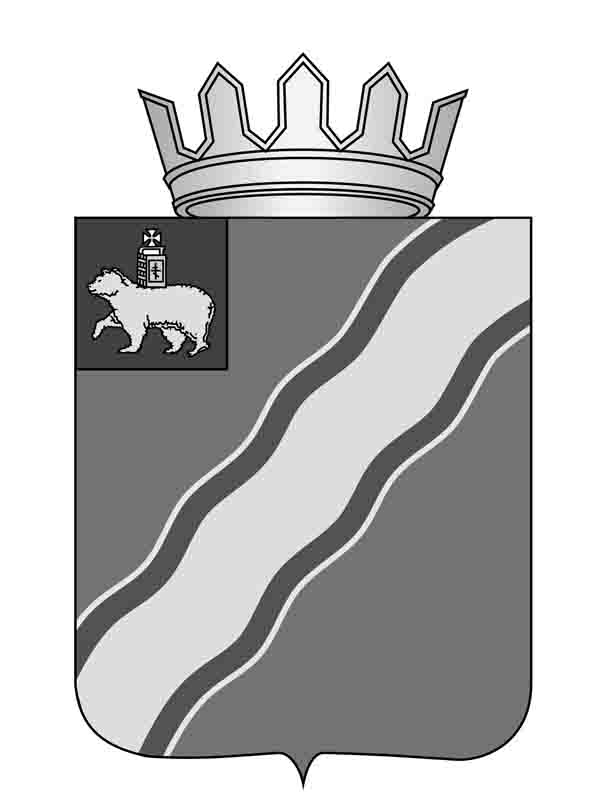 ________О приеме администрацией Краснокамского муниципального района осуществления полномочий администрации Оверятского городского поселения по решению вопросов местного значения в части создания условий для обеспечения жителей поселения услугами связи, общественного питания, торговли и бытового обслуживания, создания условий для развития малого и среднего предпринимательства на 2018 годВ соответствии со статьей 15 Федерального закона от 06 октября 2003 г.№ 131-ФЗ «Об общих принципах организации местного самоуправления в Российской Федерации», статьями 8, 20, 22 Устава Краснокамского муниципального района, Порядком заключения органами местного самоуправления Краснокамского муниципального района соглашений о передаче осуществления части своих полномочий органам местного самоуправления поселений, входящих в состав Краснокамского муниципального района, и о принятии от поселений осуществления части их полномочий, утвержденным решением Земского Собрания Краснокамского муниципального района от 19 августа 2010 г. № 104,Земское Собрание Краснокамского муниципального района РЕШАЕТ:	1. Дать согласие главе муниципального района – главе администрации Краснокамского муниципального района В.В.Соколову на заключение соглашения с главой администрации Оверятского городского поселения О.А.Мухачевой о приеме осуществления полномочий администрации Оверятского городского поселения по решению вопросов местного значения в части создания условий для обеспечения жителей поселения услугами связи, общественного питания, торговли и бытового обслуживания, создания условий для развития малого и среднего предпринимательства на 2018 год.	2. Предоставить главе  муниципального района – главе администрации Краснокамского муниципального района В.В.Соколову  право на подписание от имени администрации Краснокамского муниципального района соглашения с администрацией Оверятского городского поселения о приеме осуществления полномочий администрации Оверятского городского поселения по  решению вопросов местного значения в части создания условий для обеспечения жителей поселения услугами связи, общественного питания, торговли и бытового обслуживания, создания условий для развития малого и среднего предпринимательства на 2018 год.3.Решение подлежит опубликованию в специальном выпуске «Официальные материалы органов местного самоуправления Краснокамского муниципального района» газеты «Краснокамская звезда».4. Контроль за исполнением решения возложить на комиссию по экономике, бюджету и налогам Земского Собрания Краснокамского муниципального района (Д.Г.Чеплыгин).Председатель Земского Собрания                                                                            Краснокамского муниципального района                                            Г.П. Новиков